CLASSEMENT DU CATALOGUE SYSTÉMATIQUEDroit international publicPrivate International LawDroit interne et droit comparéOther DisciplinesMatières diverses				  	  Compiled by Rens Steenhard, 2015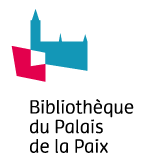 000 1Reference Works, En général- 01 En général- 02 Binding force, sanctions- 03 Comprehensive studies, manuals- 04 Institutions and associations- 05 International law and municipal law- 06 State practice- 07 Hague Academy of International Law- 01 En général- 02 Binding force, sanctions- 03 Comprehensive studies, manuals- 04 Institutions and associations- 05 International law and municipal law- 06 State practice- 07 Hague Academy of International Law003 2.History, Principles- 01 History of international law- 02 Principles- 01 History of international law- 02 Principles006 3.Sources, Law of Treaties, Codification- 01 Sources- 02 Codification and progressive development- 03 Customary international law- 04 Jus cogens, erga omnes obligations- 05 Treaties- 01 Sources- 02 Codification and progressive development- 03 Customary international law- 04 Jus cogens, erga omnes obligations- 05 Treaties009 4.Subjects of International Law- 01 En général- 02 Individuals- 03 Non-State entities- 04 States- 01 En général- 02 Individuals- 03 Non-State entities- 04 States012 5.Responsibility and Liability- 01 En général- 02 State responsibility- 01 En général- 02 State responsibility015 7.Territory and Jurisdiction- 01 En général- 02 Boundary questions, territorial questions- 03 Colonies, dependencies, decolonization- 04 International commons, common heritage of mankind- 05 International waterways- 06 Succession of States- 01 En général- 02 Boundary questions, territorial questions- 03 Colonies, dependencies, decolonization- 04 International commons, common heritage of mankind- 05 International waterways- 06 Succession of States018 7.Sea- 01 En général- 02 Archipelagoes, bays, gulfs, islands, rocks- 03 Contiguous zone, continental shelf- 04 Deep sea, seabed- 05 Exclusive Economic Zone- 06 Fisheries - 07 High seas- 08 Internal waters, territorial waters- 09 Mare liberum, Mare clausum- 10 Marine environment- 11 Settlement of disputes- 12 Straits- 01 En général- 02 Archipelagoes, bays, gulfs, islands, rocks- 03 Contiguous zone, continental shelf- 04 Deep sea, seabed- 05 Exclusive Economic Zone- 06 Fisheries - 07 High seas- 08 Internal waters, territorial waters- 09 Mare liberum, Mare clausum- 10 Marine environment- 11 Settlement of disputes- 12 Straits024 8.Air and Space- 01 Air law- 02 Space law- 01 Air law- 02 Space law025 9.Polar Regions- 01 En général- 02 Arctic- 03 Antarctica- 04 Greenland- 05 Spitsbergen- 01 En général- 02 Arctic- 03 Antarctica- 04 Greenland- 05 Spitsbergen02710.Organs of the States for their International Relations- 01 En général- 02 Extraterritoriality, immunities from jurisdiction- 01 En général- 02 Extraterritoriality, immunities from jurisdiction03011.Economic and Financial Relations- 01 En général- 02 Customs, customs unions, economic unions, free zones- 03 Economic assistance, foreign aid- 04 International labour law, social policy- 05 World Trade System, GATT/WTO- 01 En général- 02 Customs, customs unions, economic unions, free zones- 03 Economic assistance, foreign aid- 04 International labour law, social policy- 05 World Trade System, GATT/WTO03312.Communications, Transport- 01 Communications- 02 Telecommunications- 03 Transport- 01 Communications- 02 Telecommunications- 03 Transport03213.Food, Health- 01 Food- 02 Health- 01 Food- 02 Health03414.Culture, Education, Sports- 01 Culture, cultural heritage- 02 Education- 03 Sport- 01 Culture, cultural heritage- 02 Education- 03 Sport06615.Environment- 01 Environment- 01 Environment03516.Organisations internationales- 01 Organisations internationales- 01 Organisations internationales03617.Nations Unies, Société des NationsSociété des Nations - 01 En général- 02 Pacte- 03 Main organs- 04 MembershipNations Unies- 05 En général- 06 Charter- 07 Main organs, specialized agencies- 08 MembershipSociété des Nations - 01 En général- 02 Pacte- 03 Main organs- 04 MembershipNations Unies- 05 En général- 06 Charter- 07 Main organs, specialized agencies- 08 Membership03718.Organisations régionales- 01 En général- 02 African organizations- 03 American organizations- 04 Arab and Islamic organizations- 05 Asian and Pacific organizations- 06 European organizations- 01 En général- 02 African organizations- 03 American organizations- 04 Arab and Islamic organizations- 05 Asian and Pacific organizations- 06 European organizations04219.European Union, European Communities- 01 En général- 02 Agriculture- 03 Citizenship- 04 Competition, State aids- 05 Consumers- 06 Court of Justice, case-law- 07 Culture, media- 08 Customs Union, free movement- 09 Development and cooperation- 10 Economic and monetary affairs- 11 Education- 12 Employment, labour, social policy- 13 Energy- 14 Enlargement- 15 Enterprise- 16 Environment- 17 Food safety- 18 Foreign and security policy- 19 Health- 20 Humanitarian aid and civil protection- 21 Human rights- 22 Information- 23 Institutional affairs- 24 Justice and Home Affairs- 25 Maritime affairs and fisheries- 26 Regional policy- 27 Research and innovation- 28 Single Market- 29 Space- 30 Sport- 31 Taxation- 32 Trade- 33 Transport- 01 En général- 02 Agriculture- 03 Citizenship- 04 Competition, State aids- 05 Consumers- 06 Court of Justice, case-law- 07 Culture, media- 08 Customs Union, free movement- 09 Development and cooperation- 10 Economic and monetary affairs- 11 Education- 12 Employment, labour, social policy- 13 Energy- 14 Enlargement- 15 Enterprise- 16 Environment- 17 Food safety- 18 Foreign and security policy- 19 Health- 20 Humanitarian aid and civil protection- 21 Human rights- 22 Information- 23 Institutional affairs- 24 Justice and Home Affairs- 25 Maritime affairs and fisheries- 26 Regional policy- 27 Research and innovation- 28 Single Market- 29 Space- 30 Sport- 31 Taxation- 32 Trade- 33 Transport06020.Human Rights, Individuals and Groups- 01 En général- 02 Africa- 03 Americas- 04 Asia- 05 Europe- 06 Humanitarian questions- 07 Nationality, Statelessness06121.Indigenous Peoples, Minorities, Self-Determination- 01 Indigenous peoples- 02 Minorities- 03 Self-determination06222.Refugees, Asylum, Migration- 01 Asylum- 02 Immigration law- 03 Migration- 04 Refugees06323.International Criminal Law- 01 En général- 02 International crimes- 03 International criminal courts and tribunals06424.Transnational Crime- 01 Transnational crime06525.Mutual Cooperation in Criminal Matters, Extradition- 01 Mutual cooperation in criminal matters- 02 Extradition06726.Terrorism- 01 Terrorism06927.Peace and Security, Intervention, Use of Force- 01 En général- 02 Arms control, arms trade- 03 Disarmament- 04 Intervention- 05 Nuclear weapons- 06 Peacekeeping, peacebuilding, transitional justice- 07 Unlawful means of warfare- 08 Use of force, self-defense- 09 Hague Peace Conferences (1899, 1907)- 10 Peace Palace07228.Settlement of International Disputes- 01 En général- 02 Conciliation, good offices, mediation, negotiation- 03 International arbitration- 04 International Court of Justice- 05 Permanent Court of Arbitration- 06 Permanent Court of International Justice07529.War, Armed Conflict and Neutrality	- 01 Coercion, embargo, pacific blockade, retorsion and reprisals- 02 Causes of war, lawfulness, renunciation- 03 International humanitarian law (laws of war, laws of armed conflict)          - 1 Declaration of war          - 2 Conduct of hostilities          - 3 Scope of protection (the wounded/sick, prisoners of war,               protection of civilians, occupation)          - 4 Property, war damage          - 5 Contraband of war and blockade          - 6 Armistice, truce, termination of war          - 7 Peace treaties          - 8 War reparations- 04 Neutrality07730.En général- 01 En général07831.Law of Persons, Family Law and Related Matters- 01 Family law- 02 Law of persons- 03 Law of succession08132.Commercial Law, incl. Contracts and Corporations- 01 En général- 02 Bankruptcy law- 03 Contracts- 04 Intellectual property- 05 Property law- 06 Droit maritime08433.Torts- 01 Torts08734.Law of Procedure- 01 En général- 02 Arbitration- 03 Effects of foreign instruments- 04 Jurisdiction- 05 Recognition and enforcement of foreign  judgments, arbitral awards09335.En général- 01 Droit comparé- 02 Droit interne- 03 Oriental countries, Islamic law09636.Droit public- 01 En général- 03 Administrative law- 06 Constitutional law, political science- 09 Constitutional rights, citizenship- 12 Economic law- 15 Environmental law- 18 Financial law- 21 Fiscal law- 24 Judicial system- 27 Labour law- 30 Military law- 33 Other subjects09937.Criminal Law and Criminal Procedure- 01 Criminal law and procedure- 03 Military criminal law10238.Private law, civil law- 01 En général- 03 Family law- 06 Law of persons- 09 Law of succession10539.Commercial Law, incl. Contracts and Corporations- 01 En général- 03 Bankruptcy law- 06 Company law- 09 Competition law- 12 Contract law- 15 Intellectual property- 18 Maritime law- 21 Property law10840.Torts- 01 Torts11141.Law of Civil Procedure- 01 En général- 03 Alternative dispute resolution- 06 Arbitation11442.Droit en général- 01 En général- 02 Canon law, State and Church relations- 03 Customary law- 04 Philosophy of law, natural law- 05 Roman law- 06 Sources, legal history11743.Economie et statistique	- 01 Economie et statistique12044.Histoire- 01 En général- 02 Histoire ancienne- 03 Moyen-âge- 04 Histoire moderne jusqu’ à 1648- 05 Histoire moderne de 1648 à 1789- 06 Histoire moderne de 1789 à 1815- 07 Histoire moderne de 1815 à 1919- 08 Histoire contemporaine depuis 1919- 09 Première Guerre  mondiale- 10 Seconde Guerre mondiale- 11 Guerres diverses12345.Relations internationales- 01 En général- 02 Alliances- 03 Politique extérieure- 04 Internationalisme et vie internationale12646.Diplomatie- 01 En général- 02 Droit diplomatique et consulaire- 03 Protection diplomatique13247.War and Peace Research- 01 En général- 02 Art et science militaires- 03 Économie de guerre13548.Œvres diverses- 01 Œvres diverses13849.Périodiques et séries- 01 Périodiques et séries14150.Festschrifte- 01 Festschrifte14451.Biographies- 01 Biographies14752.Reference Aids- 01 Atlases, cartes- 02 Bibliographies- 03 Dictionnaires- 04 Encyclopédies- 05 Bibliothéconomie15053.Collection Grotius- 01 Collection Grotius15354.Peace Movement Collection- 01 Collection mouvement pacifiste